Please return completed form to: Special Education Service, 5th Floor, York  House, 91 Granby Street, Leicester. LE16FBLCC SEN ATA REFERRAL 04/12Request for Assistive Technology Assessment(School Age Pupil)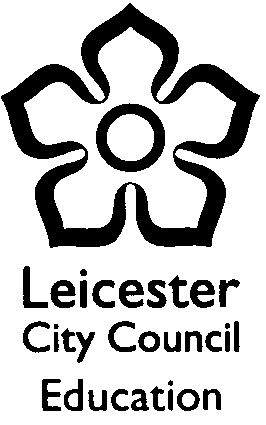 Request for Assistive Technology Assessment(School Age Pupil)Request for Assistive Technology Assessment(School Age Pupil)Request for Assistive Technology Assessment(School Age Pupil)Request for Assistive Technology Assessment(School Age Pupil)Request for Assistive Technology Assessment(School Age Pupil)Office Use OnlyAssigned to:Office Use OnlyAssigned to:Pupil name:   Pupil name:   Pupil name:   Pupil name:   Pupil name:   Pupil name:   Date of Birth:   Date of Birth:   Name of person making referral: Name of person making referral: Name of person making referral: Name of person making referral: Name of person making referral: Name of person making referral: Name of person making referral: Name of person making referral: Contact number or Email (whichever you prefer): Contact number or Email (whichever you prefer): Contact number or Email (whichever you prefer): Contact number or Email (whichever you prefer): Contact number or Email (whichever you prefer): Contact number or Email (whichever you prefer): Role:Role:Name of Parent/Carer: Parents aware of referral?    Yes           NoName of Parent/Carer: Parents aware of referral?    Yes           NoName of Parent/Carer: Parents aware of referral?    Yes           NoName of Parent/Carer: Parents aware of referral?    Yes           NoName of Parent/Carer: Parents aware of referral?    Yes           NoSchool:   School:   School:   Parent/Carer address: Postcode:                       Tel:   Parent/Carer address: Postcode:                       Tel:   Parent/Carer address: Postcode:                       Tel:   Parent/Carer address: Postcode:                       Tel:   Parent/Carer address: Postcode:                       Tel:   School address:  Post Code:                     Tel:  School address:  Post Code:                     Tel:  School address:  Post Code:                     Tel:  Date of Statement:Date of Annual Review:Is referral for SEN micro technology included on statement?Is referral for SEN micro technology included on statement?Is referral for SEN micro technology included on statement?Is referral for SEN micro technology included on statement?Is referral for SEN micro technology included on statement?Is referral for SEN micro technology included on statement?Nature of SEN (please give details, especially method(s) of communication):Nature of SEN (please give details, especially method(s) of communication):Nature of SEN (please give details, especially method(s) of communication):Nature of SEN (please give details, especially method(s) of communication):Nature of SEN (please give details, especially method(s) of communication):Nature of SEN (please give details, especially method(s) of communication):Nature of SEN (please give details, especially method(s) of communication):Nature of SEN (please give details, especially method(s) of communication): Other Agents:  (If supporting evidence provided by this agent please also tick box and attach) Other Agents:  (If supporting evidence provided by this agent please also tick box and attach) Other Agents:  (If supporting evidence provided by this agent please also tick box and attach) Other Agents:  (If supporting evidence provided by this agent please also tick box and attach) Other Agents:  (If supporting evidence provided by this agent please also tick box and attach) Other Agents:  (If supporting evidence provided by this agent please also tick box and attach) Other Agents:  (If supporting evidence provided by this agent please also tick box and attach) Other Agents:  (If supporting evidence provided by this agent please also tick box and attach)Educational Psychologist:Tel:Educational Psychologist:Tel:Educational Psychologist:Tel:Specialist Health Visitor:Tel:Specialist Health Visitor:Tel:Specialist Health Visitor:Tel:Specialist Health Visitor:Tel:Specialist Health Visitor:Tel:School Medical Officer:Tel:School Medical Officer:Tel:School Medical Officer:Tel:Language & Communication Therapist:Tel:Language & Communication Therapist:Tel:Language & Communication Therapist:Tel:Language & Communication Therapist:Tel:Language & Communication Therapist:Tel:Physiotherapist:Tel:Physiotherapist:Tel:Physiotherapist:Tel:Visual Impairment Teacher:Tel:Visual Impairment Teacher:Tel:Visual Impairment Teacher:Tel:Visual Impairment Teacher:Tel:Visual Impairment Teacher:Tel:Occupational Therapist:Tel:Occupational Therapist:Tel:Occupational Therapist:Tel:Hearing Impairment Teacher:Tel:Hearing Impairment Teacher:Tel:Hearing Impairment Teacher:Tel:Hearing Impairment Teacher:Tel:Hearing Impairment Teacher:Tel:Class Teacher:Class Teacher:Class Teacher:SENCO:SENCO:SENCO:SENCO:SENCO:Detail about the pupil for targeting assessmentDetail about the pupil for targeting assessmentDetail about the pupil for targeting assessmentDetail about the pupil for targeting assessmentDetail about the pupil for targeting assessmentDetail about the pupil for targeting assessmentDetail about the pupil for targeting assessmentDetail about the pupil for targeting assessmentDoes the pupil use a wheelchair?Does the pupil use a wheelchair?Does the pupil use a wheelchair?Does the pupil use a wheelchair?Does the pupil use a wheelchair?If electric, type of controlIf electric, type of controlIf electric, type of controlPresent method(s) of recording/writing:                                                                                                                                             Right or Left Handed?     Present method(s) of recording/writing:                                                                                                                                             Right or Left Handed?     Present method(s) of recording/writing:                                                                                                                                             Right or Left Handed?     Present method(s) of recording/writing:                                                                                                                                             Right or Left Handed?     Present method(s) of recording/writing:                                                                                                                                             Right or Left Handed?     Present method(s) of recording/writing:                                                                                                                                             Right or Left Handed?     Present method(s) of recording/writing:                                                                                                                                             Right or Left Handed?     Present method(s) of recording/writing:                                                                                                                                             Right or Left Handed?     Details of software and computers used by the pupil at school (if not used currently, provide detail of general school system):Details of software and computers used by the pupil at school (if not used currently, provide detail of general school system):Details of software and computers used by the pupil at school (if not used currently, provide detail of general school system):Details of software and computers used by the pupil at school (if not used currently, provide detail of general school system):Details of software and computers used by the pupil at school (if not used currently, provide detail of general school system):Details of software and computers used by the pupil at school (if not used currently, provide detail of general school system):Details of software and computers used by the pupil at school (if not used currently, provide detail of general school system):Details of software and computers used by the pupil at school (if not used currently, provide detail of general school system):If a computer is used, how is it operated?If a computer is used, how is it operated?If a computer is used, how is it operated?If a computer is used, how is it operated?If a computer is used, how is it operated?If a computer is used, how is it operated?If a computer is used, how is it operated?If a computer is used, how is it operated?Does the pupil use a communication device?  Please specifyDoes the pupil use a communication device?  Please specifyDoes the pupil use a communication device?  Please specifyDoes the pupil use a communication device?  Please specifyDoes the pupil use a communication device?  Please specifyDoes the pupil use a communication device?  Please specifyDoes the pupil use a communication device?  Please specifyDoes the pupil use a communication device?  Please specifyHas the pupil been assessed at any other centre? If yes, give details:Has the pupil been assessed at any other centre? If yes, give details:Has the pupil been assessed at any other centre? If yes, give details:Has the pupil been assessed at any other centre? If yes, give details:Has the pupil been assessed at any other centre? If yes, give details:Has the pupil been assessed at any other centre? If yes, give details:Has the pupil been assessed at any other centre? If yes, give details:Has the pupil been assessed at any other centre? If yes, give details:Please supply any appropriate detail of level of achievement (eg NC levels in reading, writing and spelling, p levels, etc)Please supply any appropriate detail of level of achievement (eg NC levels in reading, writing and spelling, p levels, etc)Please supply any appropriate detail of level of achievement (eg NC levels in reading, writing and spelling, p levels, etc)Please supply any appropriate detail of level of achievement (eg NC levels in reading, writing and spelling, p levels, etc)Please supply any appropriate detail of level of achievement (eg NC levels in reading, writing and spelling, p levels, etc)Please supply any appropriate detail of level of achievement (eg NC levels in reading, writing and spelling, p levels, etc)Please supply any appropriate detail of level of achievement (eg NC levels in reading, writing and spelling, p levels, etc)Please supply any appropriate detail of level of achievement (eg NC levels in reading, writing and spelling, p levels, etc)What have you tried and what were the outcomes? Is micro technology available in the classroom?What have you tried and what were the outcomes? Is micro technology available in the classroom?What have you tried and what were the outcomes? Is micro technology available in the classroom?What have you tried and what were the outcomes? Is micro technology available in the classroom?What have you tried and what were the outcomes? Is micro technology available in the classroom?What have you tried and what were the outcomes? Is micro technology available in the classroom?What have you tried and what were the outcomes? Is micro technology available in the classroom?What have you tried and what were the outcomes? Is micro technology available in the classroom?What would you like the pupil to gain from this assessment?What would you like the pupil to gain from this assessment?What would you like the pupil to gain from this assessment?What would you like the pupil to gain from this assessment?What would you like the pupil to gain from this assessment?What would you like the pupil to gain from this assessment?What would you like the pupil to gain from this assessment?What would you like the pupil to gain from this assessment?What else does the assessment team need to know, that may affect the assessment?What else does the assessment team need to know, that may affect the assessment?What else does the assessment team need to know, that may affect the assessment?What else does the assessment team need to know, that may affect the assessment?What else does the assessment team need to know, that may affect the assessment?What else does the assessment team need to know, that may affect the assessment?What else does the assessment team need to know, that may affect the assessment?What else does the assessment team need to know, that may affect the assessment?